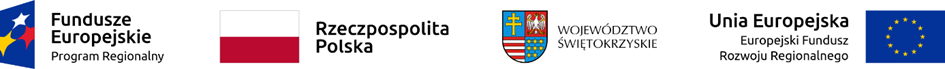 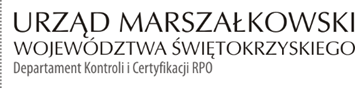 KC-I.432.215.1.2021                                                                                        Kielce, dn. 19.04.2021 r.Sz.P. Wacław SzarekBurmistrz Sędziszowa28-340 Sędziszów, ul. Dworcowa 20INFORMACJA POKONTROLNA NR KC-I.432.215.1.2021/ASE-1z kontroli w trakcie realizacji projektu nr RPSW.03.03.00-26-0011/17 pn. „Poprawa efektywności energetycznej budynku Samorządowego Centrum Kultury oraz budynków na Osiedlu Drewnianym 
w Sędziszowie”, realizowanego w ramach Działania 3.3 „Poprawa efektywności energetycznej 
w sektorze publicznym i mieszkaniowym”, 3 Osi priorytetowej „Efektywna i zielona energia” Regionalnego Programu Operacyjnego Województwa Świętokrzyskiego na lata 2014 - 2020, polegającej na weryfikacji dokumentów w zakresie prawidłowości przeprowadzenia właściwych procedur dotyczących udzielania zamówień publicznych, przeprowadzonej na dokumentach 
w siedzibie Instytucji Zarządzającej Regionalnym Programem Operacyjnym Województwa Świętokrzyskiego na lata 2014 – 2020 w dniach 06.04. - 09.04.2021 roku oraz 
na dostarczonej przez Beneficjenta dokumentacji do dnia 14.04.2021 roku.I. INFORMACJE OGÓLNE:Nazwa i adres badanego Beneficjenta:Gmina Sędziszówul. Dworcowa 20, 28-340 SędziszówStatus prawny Beneficjenta:Wspólnota samorządowa - gminaII. PODSTAWA PRAWNA KONTROLI:Niniejszą kontrolę przeprowadzono na podstawie art. 23 ust. 1 w związku z art. 22 ust. 4 ustawy 
z dnia 11 lipca 2014 r. o zasadach realizacji programów w zakresie polityki spójności finansowanych w perspektywie finansowej 2014-2020 (Dz.U. z 2020 r., poz. 818 j.t. z późn. zm.).III. OBSZAR I CEL KONTROLI:Cel kontroli stanowi weryfikacja dokumentów w zakresie prawidłowości przeprowadzenia przez Beneficjenta właściwych procedur dotyczących udzielania zamówień publicznych 
w ramach realizacji projektu nr RPSW.03.03.00-26-0011/17 pn. „Poprawa efektywności energetycznej budynku Samorządowego Centrum Kultury oraz budynków na Osiedlu Drewnianym w Sędziszowie” .Weryfikacja obejmuje dokumenty dotyczące udzielania zamówień publicznych związanych 
z wydatkami przedstawionymi przez Beneficjenta we wniosku o płatność 
nr RPSW.03.03.00-26-0011/17-006-05.Kontrola przeprowadzona została przez Zespół Kontrolny złożony z pracowników Departamentu Kontroli i Certyfikacji RPO Urzędu Marszałkowskiego Województwa Świętokrzyskiego z siedzibą w Kielcach, w składzie:Aneta Serweta – Główny Specjalista (kierownik Zespołu Kontrolnego),Marek Bartkiewicz – Główny Specjalista (członek Zespołu Kontrolnego).IV. USTALENIA SZCZEGÓŁOWE:W wyniku dokonanej w dniach 06.04. - 14.04.2021 r. weryfikacji dokumentów dotyczących zamówień udzielonych w ramach projektu nr RPSW.03.03.00-26-0011/17, przesłanych do Instytucji Zarządzającej Regionalnym Programem Operacyjnym Województwa Świętokrzyskiego na lata 2014 – 2020 przez Beneficjenta za pośrednictwem Centralnego systemu teleinformatycznego SL2014, Zespół Kontrolny ustalił, że w ramach realizacji projektu Beneficjent przeprowadził postępowanie 
w trybie przetargu nieograniczonego, zgodnie z art. 39 Ustawy Pzp z dnia 29.01.2004 r. 
Przedmiotem zamówienia o numerze referencyjnym sygn. BRI.IRI.271.3.2020PN (nr ogłoszenia 
o zamówieniu 524330-N-2020 z dnia 17.03.2020 r .) był wybór wykonawcy na przeprowadzenie prac budowlanych polegających na Termomodernizacji budynków na Osiedlu Drewnianym 
w ramach projektu „Poprawa efektywności energetycznej budynku Samorządowego Centrum Kultury oraz budynków na Osiedlu Drewnianym w Sędziszowie”.W wyniku rozstrzygnięcia postępowania w dniu 23.04.2020 r. Zamawiający dokonał wyboru najkorzystniejszej oferty i podpisał w dniu 29.05.2020 r. umowę o wykonanie robót budowlanych 
w rozliczeniu ryczałtowym z firmą Konstruktor Łukasz Wata ul. Polna 3, 42-445 Szczekociny 
na kwotę 2 309 580,00 zł brutto. Termin realizacji zamówienia określono do dnia 30.06.2021 r. Wydatki przedstawione we wniosku o płatność nr RPSW.03.03.00-26-0011/17-006-05 nie obejmują odbioru końcowego przedmiotu umowy – przedmiot w trakcie realizacji.W wyniku weryfikacji zamówienia nie stwierdzono błędów i nieprawidłowości.Lista sprawdzająca z przeprowadzonej kontroli zamówienia stanowi dowód nr 1 do Informacji Pokontrolnej.V. REKOMENDACJE I ZALECENIA POKONTROLNE:IZ RPOWŚ na lata 2014-2020 odstąpiła od sformułowania zaleceń pokontrolnych.Niniejsza Informacja Pokontrolna zawiera 3 strony oraz 1 dowód, który dostępny jest 
do wglądu w siedzibie Departamentu Kontroli i Certyfikacji RPO, ul. Wincentego Witosa 86, 
25 – 561 Kielce.Dokument sporządzono w dwóch jednobrzmiących egzemplarzach, z których jeden zostaje przekazany Beneficjentowi. Drugi egzemplarz oznaczony terminem „do zwrotu” należy odesłać 
na podany powyżej adres w terminie 14 dni od dnia otrzymania Informacji Pokontrolnej.Jednocześnie informuje się, iż w ciągu 14 dni od dnia otrzymania Informacji Pokontrolnej Beneficjent może zgłaszać do Instytucji Zarządzającej pisemne zastrzeżenia, co do ustaleń w niej zawartych. Zastrzeżenia przekazane po upływie wyznaczonego terminu nie będą uwzględnione.Kierownik Jednostki Kontrolowanej może odmówić podpisania Informacji Pokontrolnej informując na piśmie Instytucję Zarządzającą o przyczynach takiej decyzji.Kontrolujący:      IMIĘ I NAZWISKO: ANETA SERWETA               ………………………………….IMIĘ I NAZWISKO: MAREK BARTKIEWICZ     …………………………………. 										      Kontrolowany/a:                                                                                                                  ………………………………